Circ.   206                                                                                                  Busto Arsizio, 23/11/2013Web			                                                                Agli alunni delle classi II, III e IVOGGETTO: volontariato – doposcuola Si segnala agli alunni la possibilità di svolgere attività di volontariato organizzata dalla cooperativa Il villaggio in città di Busto Arsizio presso la scuola Pertini (via Rossini 115, Busto Arsizio).L’impegno settimanale consiste nell’aiuto nello svolgimento dei compiti rivolto ad alunni della scuola primaria, affiancandosi ad educatori adulti. È possibile svolgere il servizio a scelta il martedì o il giovedì, dalle ore 14.30 alle ore 17.30 nella fascia oraria preferita.Per gli aderenti è previsto un incontro introduttivo di presentazione.Per richiedere maggiori informazioni e per segnalare la propria disponibilità (entro lunedì 2 dicembre) rivolgersi alla professoressa Peruzzotti (francesca.peruzzotti@liceocrespi.it) Il Dirigente ScolasticoProf.ssa Boracchi Cristina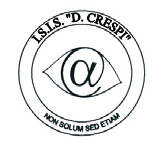 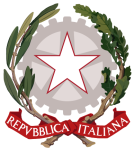 ISTITUTO DI ISTRUZIONE SECONDARIA  “DANIELE CRESPI” Liceo Internazionale Classico e  Linguistico VAPC02701R Liceo delle Scienze Umane VAPM027011Via G. Carducci 4 – 21052 BUSTO ARSIZIO (VA) www.liceocrespi.it-Tel. 0331 633256 - Fax 0331 674770 - E-mail: lccrespi@tin.itC.F. 81009350125 – Cod.Min. VAIS02700D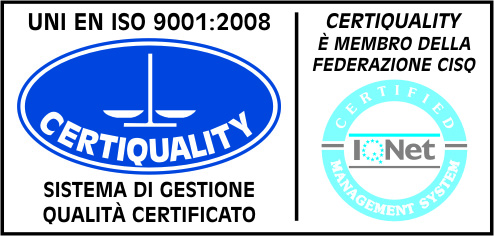 CertINT® 2012